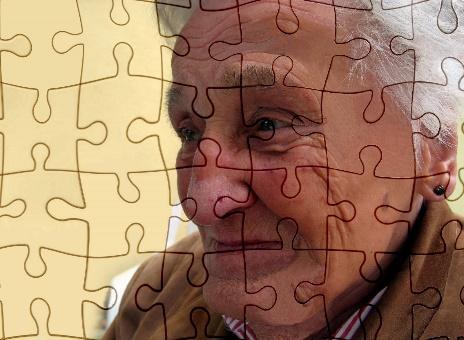 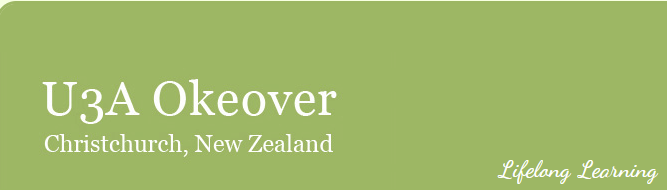 Title of Presentationhttp://www.u3a-okeover.org.nz/course_term/term-1-2021/Description of your presentation http://www.u3a-okeover.org.nz/course_term/term-1-2021/Approximate length of your presentationRequirementsHonorarium http://www.u3a-okeover.org.nz/about-us/brightstart/Personal Details http://www.u3a-okeover.org.nz/course_term/term-1-2020/Contact DetailsA short biographyPlease complete this form and send it to as soon as possible or by as the course will need to be published on our website on .The final draft of this course is as follows:Thu Thu. Thu Thu Thu Thank you.U3A OkeoverPlease phone should you have an emergency on the date of your talk. We ask presenters to arrive at 10 a.m. at Chapel St. Centre, 68 Harewood Rd., Papanui, Chch 8053